ОБЩЕРОССИЙСКИЙ ПРОФСОЮЗ ОБРАЗОВАНИЯСВЕРДЛОВСКАЯ ОБЛАСТНАЯ ОРГАНИЗАЦИЯОбзор СМИ с 23.08.2021 по 30.08.2021г. Владимир Путин поддержал идею объявить 2023 год Годом педагогов и наставников25 августа 2021Владимир Путин в режиме видеоконференции встретился с представителями общественности: преподавателями школ и вузов, выпускниками, учащимися и их родителями. На встрече обсуждались вопросы развития общего образования.«В 2023 году мы будем отмечать 200-летие Ушинского – это один из основателей российской педагогики. Нужно так и сделать: 2023 год объявить Годом педагога», – сказал Президент России.Глава государства отметил, что необходимо поддерживать тех, кто приходит работать в сферу образования. Поэтому уже сейчас приняты определённые меры в этом направлении, например, студенты старших курсов могут начать работать в школе.http://www.edu.ru/news/glavnye-novosti/vladimir-putin-podderzhal-ideyu-obyavit-2023-god-g/173 образовательные организации получат современную компьютерную технику25 августа 2021Началась поставка оборудования в образовательные организации Свердловской области в рамках реализации федерального проекта «Цифровая образовательная среда» национального проекта «Образование».В 149 школ и 24 колледжа области в августе-сентябре будут переданы комплекты оборудования для обновления материально-технической базы. В каждый комплект входят: 28 ноутбуков и 1 многофункциональное устройство. В планах у региона в 2022 году обновить материально-техническую базу в 178 образовательных организациях, в 2023 – в 200, в 2024 – в 306 школах и колледжах.https://minobraz.egov66.ru/news/item?id=4588«Разговор с главным»: Юрий Биктуганов о начале учебного года27 августа 2021Юрий Биктуганов ответил на ряд актуальных вопросов: о приемке образовательных организаций, их режиме работы в текущих эпидемиологических условиях, о вакцинации педагогов, открытии новых школ, кадровом потенциале и педагогических классах и др.Полная запись эфира программы здесь:https://www.youtube.com/watch?v=C6nyxac4Qt0С начала учебного года в школах усилят меры эпидбезопасности28 августа 2021Глава Минпросвещения России Сергей Кравцов на Общероссийском родительском собрании заявил, что с 1 сентября в российских школах усилят противоэпидемические меры.Меры безопасности будут усиливать, учитывая эпидемическую ситуацию, связанную с заболеваемостью коронавирусной инфекцией. Чтобы сохранить здоровье школьников и учителей, будут принимать во внимание рекомендации Роспотребнадзора и Минздрава России.https://ug.ru/s-nachala-uchebnogo-goda-v-shkolah-usilyat-mery-bezopasnosti/В Минпросвещения заявили, что скоростной интернет во всех школах РФ появится к концу года28 августа 2021Все российские школы получат доступ к скоростному интернету к концу 2021 года. До конца 2024 года также в каждом классе планируется обеспечить доступ к WiFi, сообщила заместитель министра просвещения РФ Анастасия Зырянова.https://tass.ru/obschestvo/12244369Свердловский областной комитетОбщероссийского Профсоюза образования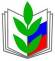 